PONIEDZIAŁEK*Czytam, piszę, liczę -str.78-79* „Przyroda Polski”- porozmawiaj z rodzicami na temat przyrody: Co to jest przyroda ?, Jakie możemy spotkać w niej zwierzęta ?,  Jakie występują w niej rośliny ?  Jak można spędzać czas na „łonie natury”?, Jak dbamy o przyrodę ? (wykorzystaj obrazki pomocnicze)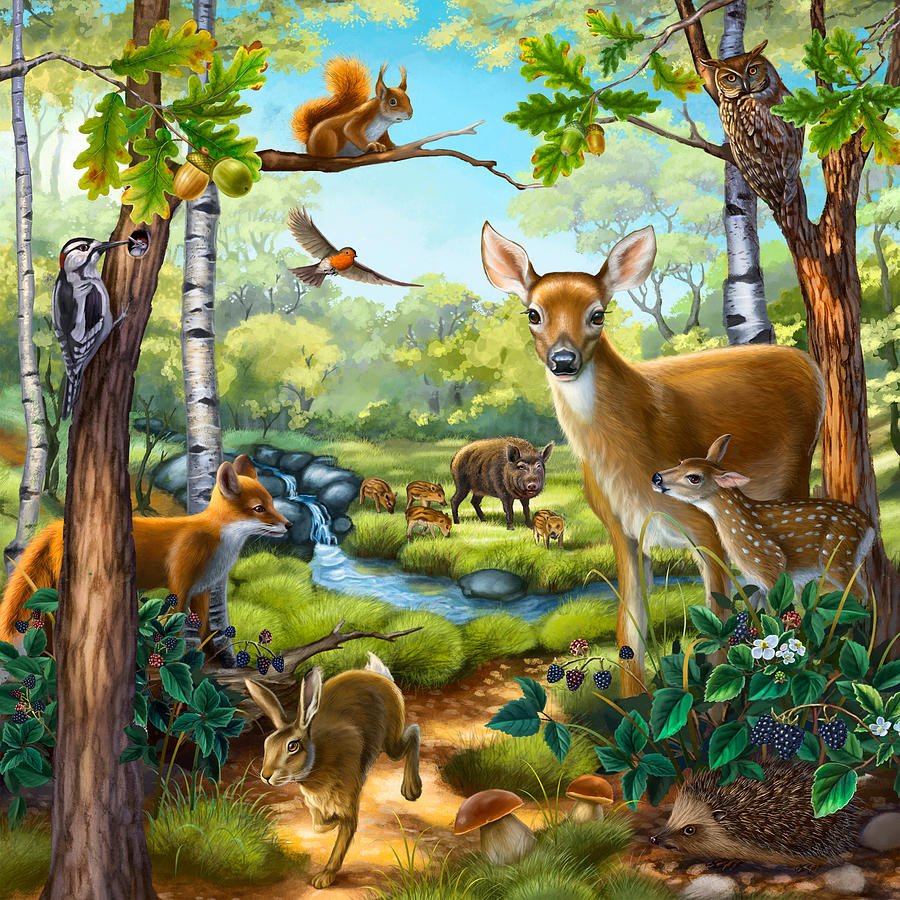 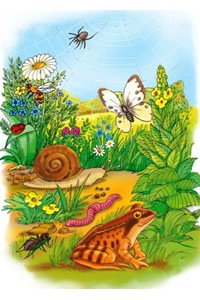 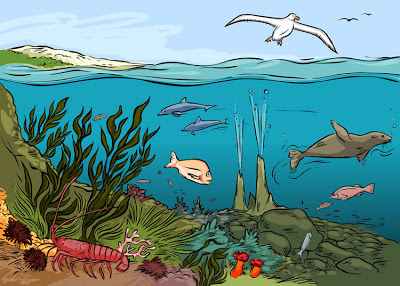 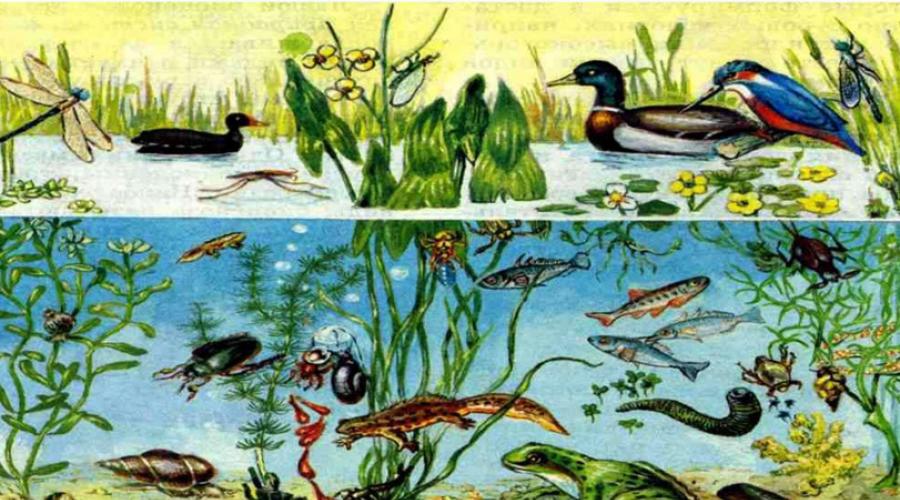 WTOREK *Karty Pracy cz.4- str.4,5,7*Litery i cyfry (żółta książka)- litera „Ż”  (pracę można rozłożyć na 2 dni)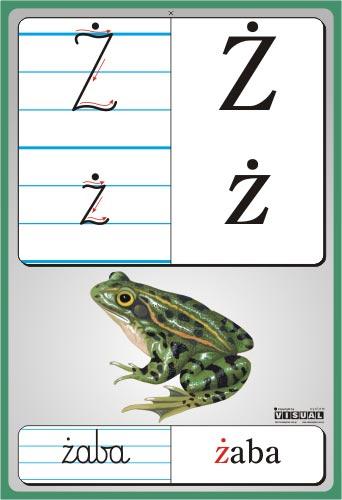 *Posłuchaj i zaśpiewaj wspólnie z rodzicami  piosenkę  „Moja Planeta”.Majka Jeżowska  „Moja planeta”   ( do posłuchania na  You Tube )Moja planeta jest całkiem nie z tej ziemi
Moja planeta nie ma ceny
Moja planeta jest rano niewyspana
Moja planeta jest tam gdzie Ty i mama.

Moja planeta nie spadła tu z księżyca
Moja planeta to tajemnica
Moja planeta raz zimna raz przegrzana
Moja planeta jest tam gdzie Ty i mama.

Ref. SOS - to Ziemia woła ludzi
Jutro tlen już trudniej będzie zbudzić
SOS - ratujmy siebie sami
SOS - do siebie wysyłamy

Moja planeta miłości się nie boi
Moja planeta broń rozbroi
Moja planeta zna dobre obyczaje
Moja planeta nam wszystkim dłoń podaje

Ref. SOS - to Ziemia woła ludzi...

(SOS! SOS! SOS!)

Tak to prawda
Ziemia była cierpliwa
Ale teraz musi
Teraz musi być żywa

Ref. SOS - to Ziemia woła ludzi...
x2

(SOS! SOS! SOS! ... )ŚRODA*Karty Pracy cz.4 –str. 3, 6,13* „Moja Planeta Ziemia”- Wypełnij farbą plakatową sylwetę Ziemi, stemplując ja różnymi przedmiotami np.; palcem, gąbką, folią bąbelkową, itp. Pamiętaj o odpowiednich kolorach –niebieski i zielony. Dłonie pomaluj kredkami , a tło wypełnij według własnego pomysłu.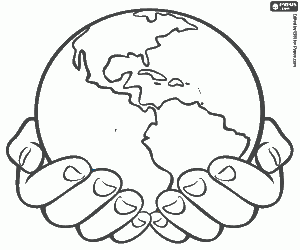 CZWARTEK*Karty Pracy cz.4- str. 8,9PIĄTEK*Karty Pracy cz.4- str.10,11,12* „Śmieciak”- Stwórz  z rodzicami „Potworka” z materiałów recyklingowych (np. puszki, plastikowe butelki, foliówki, itp.) i elementów ozdobnych.